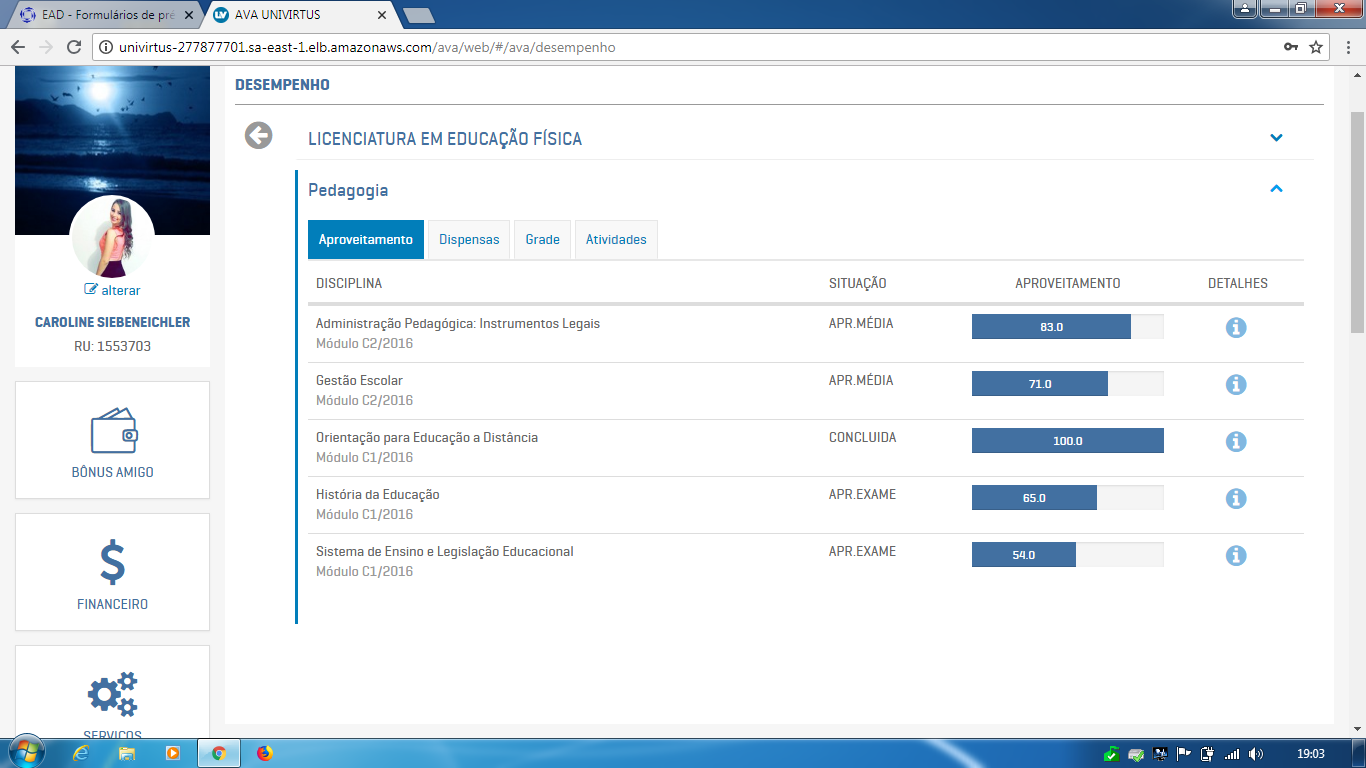                                                                                                                   SITUAÇÃO-CH-NOTA-FREQUENCIA 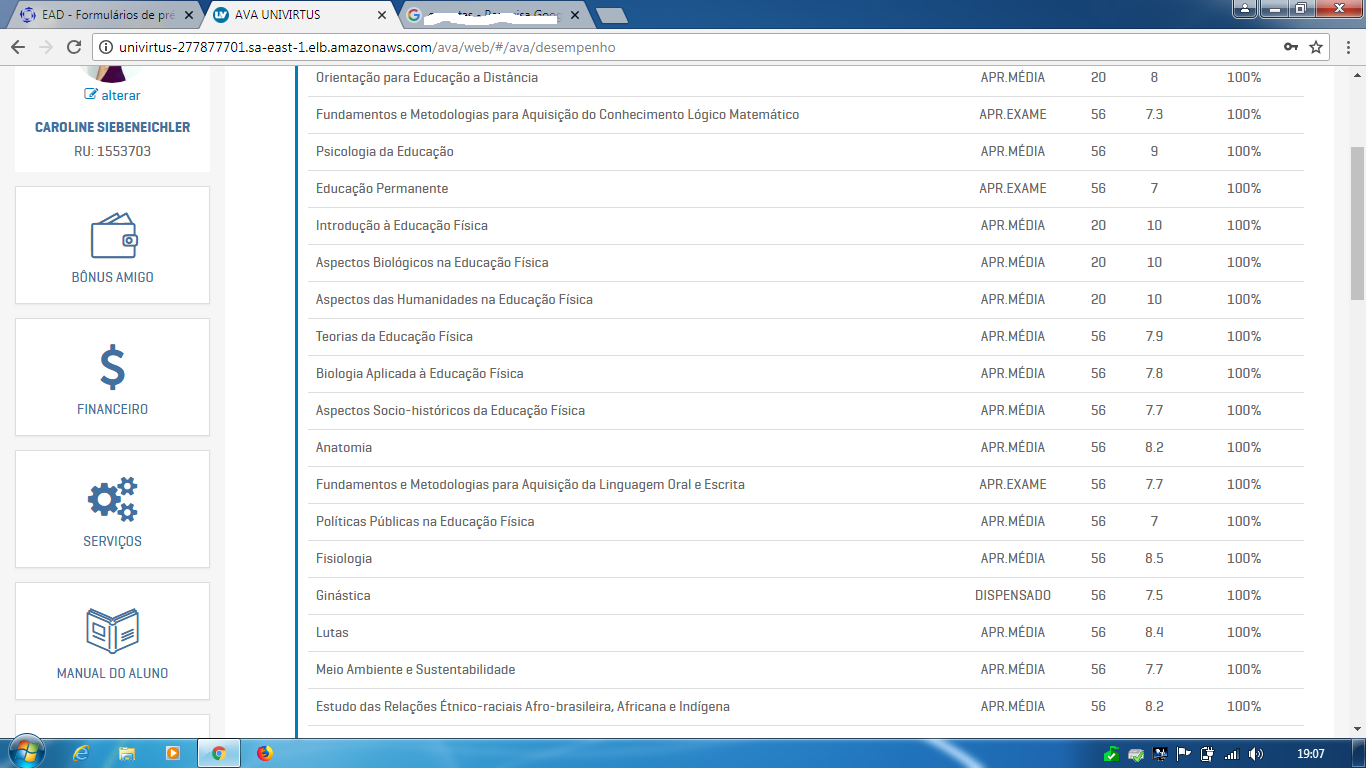 